[Tytuł][Przesłane przez][Przesłane do][Oczekiwany stopień]Streszczenie[Tytuł rozprawy][Nazwiska autorów][Nazwiska promotorów][Data][Wydział][Stopień][Aby zamienić tekst zastępczy na tej stronie na własny, zaznacz wiersz i zacznij pisać. Na tym jednak nie koniec!][Najpierw przejrzyj kilka porad ułatwiających szybkie formatowanie pracy. Zdziwisz się, jakie to łatwe.][Potrzebujesz nagłówka? Na karcie Narzędzia główne w galerii stylów wybierz odpowiedni styl nagłówka.][Zwróć też uwagę na inne style w tej galerii, na przykład lista punktowana lub lista numerowana, taka jak ta.][Szybkie rozpoczynanie pracy][Aby sprawnie zaznaczać tekst do skopiowania lub edycji, nie dołączaj spacji po prawej stronie znaków w zaznaczeniu.][Ten styl nosi nazwę Lista punktowana.][Nowy styl w tabeli można zastosować równie łatwo jak w tekście. Aby zmienić wygląd przykładowej tabeli znajdującej się powyżej, po prostu umieść kursor w jej obrębie, a następnie na karcie Narzędzia tabel > Projektowanie wybierz inny styl.][Zadanie 1][Zadanie 2][Imię i nazwisko ucznia 1] [Data][Imię i nazwisko ucznia 1] [Data][Imię i nazwisko ucznia 2] [Data][Imię i nazwisko ucznia 2] [Data][Nazwisko promotora] [Data][Nazwisko promotora] [Data][Nagłówek kolumny 1][Nagłówek kolumny 2][Nagłówek kolumny 3][Nagłówek kolumny 4][Nagłówek wiersza 1][Twój tekst][Twój tekst][Twój tekst][Nagłówek wiersza 2][Twój tekst][Twój tekst][Twój tekst][Nagłówek wiersza 3][Twój tekst][Twój tekst][Twój tekst][Nagłówek wiersza 4][Twój tekst][Twój tekst][Twój tekst][Świetny wygląd za każdym razem][Aby zamienić przykładowe zdjęcie na własne, po prostu je usuń. Następnie na karcie Wstawianie wybierz pozycję Obraz.]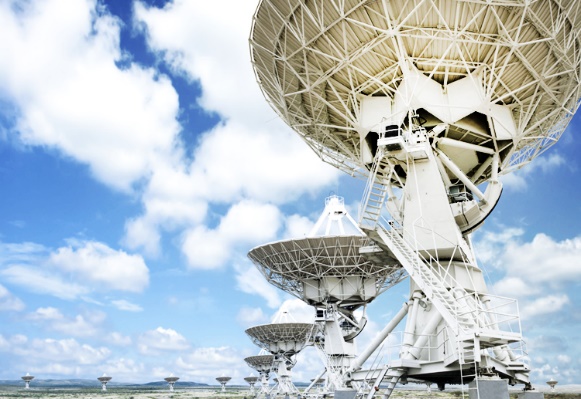 [Rysunek 1] [Podpis do rysunku]